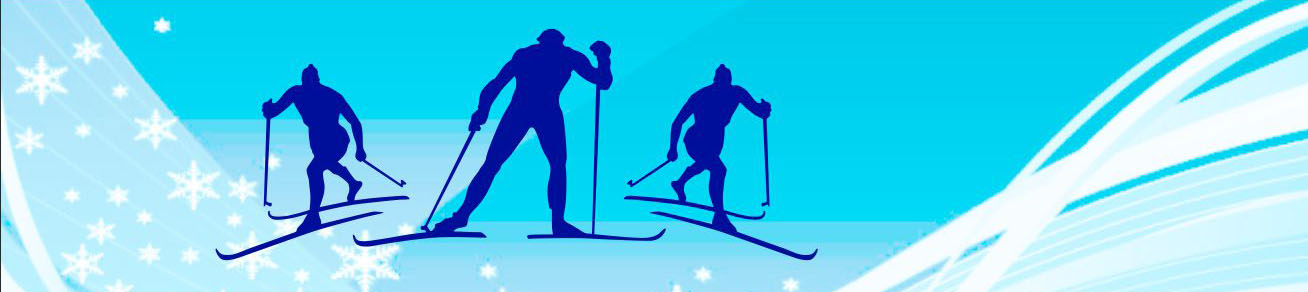 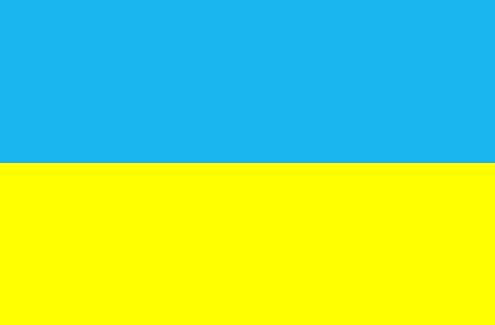 UKRAINIAN SOCIAL ORGANISATION “Amateur Cross-Country Ski Union of Ukraine”WMA REPORTof winter and summer seasons 2018UKRAINIAN MASTERSThe season 2018 was good. Athletes participated in such competitions:In December because of the lack of snow it was not possible to prepare for the World Championships in Minneapolis in is only the 2 athletes of Ukraine participated in the computation.The spring, summer and autumn there were conducted competitions with roller skis. The competitions conducted the organizers of regional competitions in Kharkov, Sumy, Svitiaz a good level. This has contributed an active participation of athletes from all cities of Ukraine (Lvov, Kyiv, Ternopol, Rovno, Lutsk, Ivano-Frankovsk, Poltava, Dnepropetrovsk and Luganskay region). We took part in the competition on roller skis in Pieszyce, Poland.We participated in the competition for roller skis in Pieszyce, Poland.Best regards,Tetyana BilousNational Director of Ukraine.EVENTSDATEPLACEPARTICIPANTSSki Racing "New Year starts" 07.01.18Kharkov52Ski Racing "New Year starts" 07.01.18Sumy42WORLD MASTERS CHAMPIONSHIP 18-28.01.2018Minneapolis (USA)3Masters’ championship of Ukraine29.01.18-03.01.18Skole, Lvov region75Masters’ championship of Ukraine22-25.02.18Kharkov56Roller skiing masters championship of Ukraine08-10.06.18Sumy59Roller skiing – Sowie Mountains 201828-29.07.2018Pieszyce, Poland5Roller skiing championship of masters - "Carpathian Mountains 2018"02-05.08.2018Vorokhta, Ivano-Frankivsk region28Roller skiing championship of masters - Ecomarathon "Sunrise Svitiaz"11.08.2018Svitiaz72Roller skiing championship of masters 19.08.2018Kharkov26